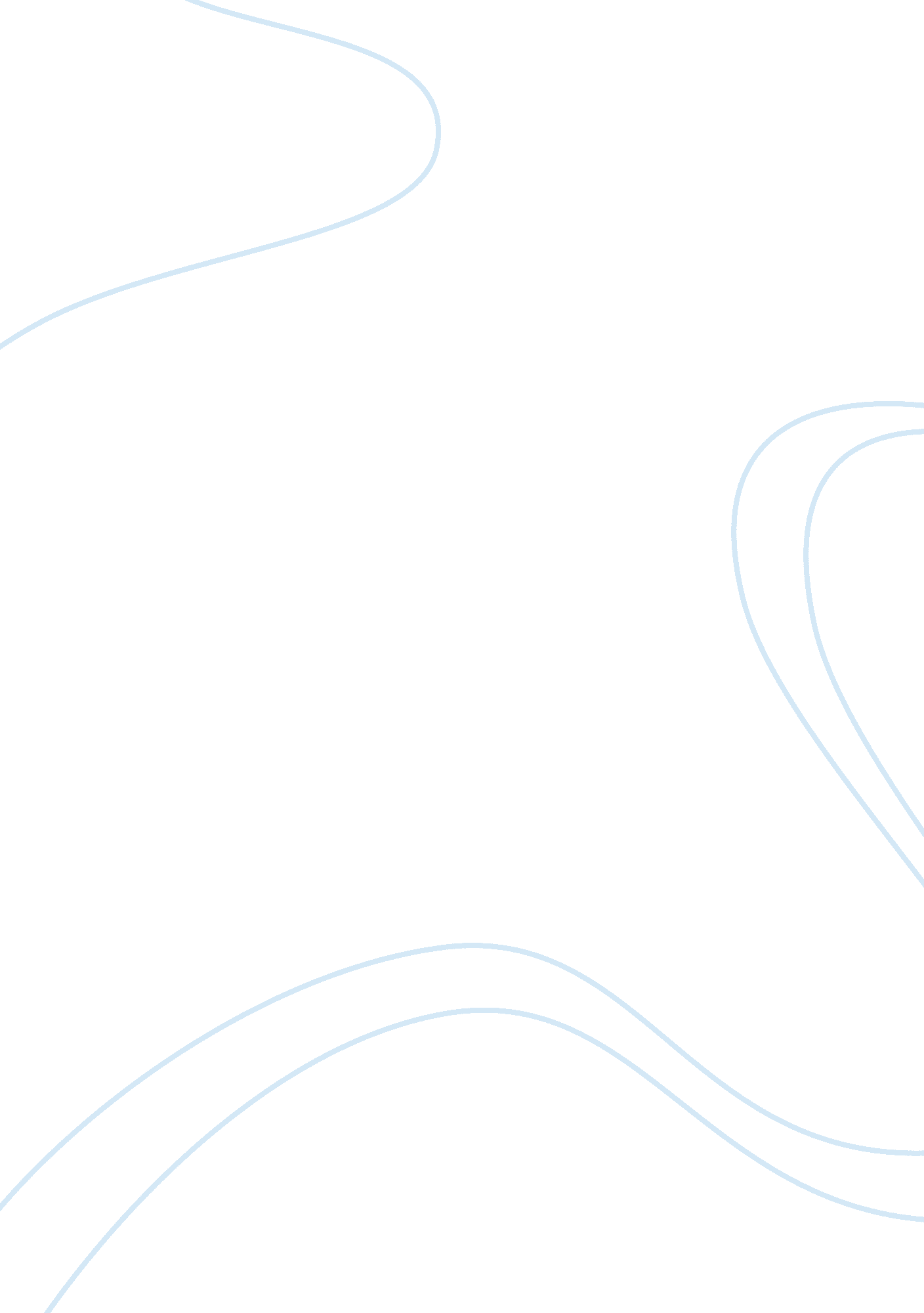 Reflecting on critiquePhilosophy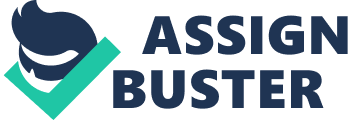 Reflecting critique (Eiffel tower) Reflecting critique (Eiffel tower) Eiffel tower is one of the most significant towers in the world. It is located in Paris. According to recent reports, it is one of the major tourist attractions in France. In connection to this, the main objective of this paper is to write a reflective critique paper on Eiffel tower. 
Architecture is one of the most exciting area to study because it is very challenging. Traditionally the profession was left for men; however, that has changed with time because nowadays even ladies study the course. 
According to postmodernism, which marks the beginning of the modern world describes the art and the aesthetic movement of the twentieth century. It has been argued that it is characterized by the possibilities of machines. 
Eiffel tower design is very interesting because “ many modernist movements were interested in producing art and architecture that draws attention to the process of construction involved in making the objects and arts." 1 This can be seen clearly from the Eiffel tower, even though it is an old building the architects behind the design of the building wanted to appeal people by having a unique design that captures the human attention. 
Lyotard’s argues that there is a conflation of art and philosophy. This is because before designing an object an architect must first of all visualize what he or she wants to design. Post modernism brings about the effects that come about because of having a central focus being attraction rather than building a strong building that can withstand the test of time. 2 
Although there has been allegation that postmodernism is not well understood today because it there has been conflicting reports on which areas it covers, which can be found in “ all the arts, poetry of John Ashberry for instance as all the arts” 3 
From the above list it is clear that most of the postmodernism above are very specific and in connection to this, it is not easy to know the sectors that postmodernism covers. 4 
One of the most important features of postmodernism is pastiche. Pastiche involves imitation of other forms of art. How ve, imitation of other forms of art is wrong because we will continue producing the same styles each year. In addition, it also limits creativity. Therefore, most architects have been discouraged from copying other people’s work. 
However, the relationship between design and philosophy comes out clearly in Eiffel towers. The architects who designed Eiffel towers tried to incorporate philosophy in designing a building. This is evident from the number of tourists who visit France in order to see Eiffel towers. 
In conclusion, Eiffel towers have structure that is well appealing to the eyes at the same time it is very stable. However, the building has been instrumental in bringing people together. 
Reference 
Jameson, Fredrick “ Post modernism and consumer society” In the cultural turn, Selected Writing on post modernism. 1993-1998. London: Verso. 1998. 
O’shaugnessy, Michael and Jane Steadler. “ Postmodernism” (extract). In media and society, 5th Ed. Melbourne: Oxford Univeristy Press. 2012. 
Wyschrod, Edith. “ Prelude”. In saints and postmodernism: Revisioning Moral Philisophy, Chicago: University of Chicago. 1990. 